ألأهداف: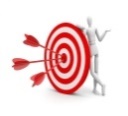 يفهم الفرد انه على الرغم من تواجد الاختلافات بين البشر الا اننا جميعنا متساويين تعزيز قيمة احترام وتقبل جميع انواع البشر – المحتلفون والمتشابهونألفئة المستهدَفة: 10-18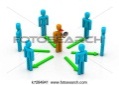 ألمدة الزمنية: 90 دقيقة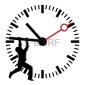 المواد اللازمة: ملحق 1 بعدد افراد المجموعة, ملحق 2 بعدد افراد المجموعة 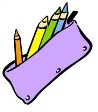 سير الفعالية: 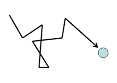 المرحلة الاولى:يقوم المرشد بتوزيع الملحق 1 على جميع افراد المجموعة. " جد شيئا..." , على كل فرد ان يقوم بتعبئة هذا الملحق عن طريق البحث عن الفرد الملائم لكل سؤال. (انظر الملحق)نقاش:ماذا كان لكم اسهل, ان تجدوا اشخاصا شبيهون لكم ام ان تجدوا اشخاصا مختلفين عنكماعط مثالا لشيء جديد تعلمته عن رفيقك في المجموعة ولم تعلمه من قبل.المرحلة الثانية:يقوم المرشد بتقسيم افراد المجموعة الى مجموعات مكونة من 5 افراد, من المهم ان لا يكون في المجموعة اصدقاء مقربين. يقوم المرشد بتوزيع على كل فرد من افراد المجموعة الملحق 2 ""ما يميزني", وعندما ينتهي افراد المجموعة من تعبئة الملحق يعطي المرشد فرصة لمن يريد ان يشارك باقي المجموعة ما هو الشيء الذي يميزه (ليس من الضرورة المشاركة)المرحلة الثالثة:يقوم المرشد بتوزيع الملحق 3 " مهمة جماعية" ويقومون بالتحاور فيما بينهم  ( يتجول المرشد بين المجموعات لادارة الحوارات بين الافراد)من ثم يقوم المرشد بدعوة متطوع واحد من كل مجموعة ليشارك جميع افراد المجموعة بما كتبه في المرحلة الثانية " ما يميزني".تلخيص:يقوم المرشد بتلخيص القعالية مع جميع افراد المجموعة بمساعدة هذه النقاط:باي مجالات حوارية او فعاليات نرى اختلافات بين بعضنا البعض في المجموعة؟ما هو الاختلاف الذي يعتبر من اختيار الفرد؟ واي اختلافات بين الافراد هي ليست اختيارية؟ما الافضل بالنسبة لكم – مجموعة التي جميع افرادها متشابهين في مميزاتهم الشخصية او مجموعة التي تحتوي على اختلافات بينها على اختلافات كيف تؤثر المميزات الشخصية لكل فرد من المجموعة على الجو العام في المجموعة وعلى العلاقات داخل المجموعة ؟برايكم, كيف يدعم وجود الاختلاف مجموعتنا؟ وكيف يضر الاختلاف بمجموعتنا؟كيف يتصرف افراد مجموعتنا تجاه الاختلاف؟  ماذا يمكن ان نحسن في ذلك؟جد احدا الذي....جد احدا اكلته المفضلة مشابهة لاكلتك المفضلة  __________ جد احدا يكره المسلسل التلفزيوني الذي تحبه انت_____________جد احدا ولد في نفس شهر ميلادك _______________جد احدا لديه لون شعر او تسريحة شعر مختلفة عنك _____________________جد احدا لديه عدد اخوة كعدد اخوتك_____________جد احدا يسكن ابعد مسافة عن بيتك ___________جد احدا لديه مميزات خارجية تشبه مميزاتك __________جد احدا الذي برايك يشبهك  _______________جد احدا الذي برايك لا يشبهك  ______________مهمة شخصية " شيء يميزني(هذه المهمة شخصية وليس عليك بالضرورة مشاركتها مع الاخرين )اكتب شيئا حيث تعتبره مميزا في شخصيتك او شكلك وغير موجود عند باقي المشتركين: ________________________________________________________اجب عن الاسئلة:هل هذه الميزة التي كتبتها هي من اختيارك او ولدت معها؟  هل يمكن تغيير هذه الميزة؟هل هذا التميز الذي لديك هو ايجابي بعينيك ام سلبي؟ يفيدك ام يضايقك؟مهمة جماعية شاركوا افراد المجموعة: كيف يتعامل المجتمع مع المميز الذي اخترتموه؟ قناعتي ان الاختلاف شيء ايجابي,
فنحن نستفيد من العيش مع من نختلف 
اكثر مما نستفيد ممن يشاركونا نفس الرأي.ما هي الحكمة من القول اعلاه؟حاولوا ان تربطوا الحكمة اعلاه الى احداث حدثت في حياتكماقترحوا تفسيرات اخرى للحكمة 